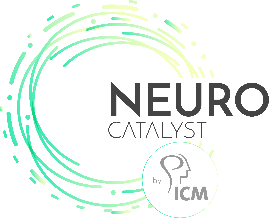 INVESTISSEMENT SUR PROJETS DE VALIDATION CLINIQUE /Investment on clinical validation studiesCONTENU DU DOSSIER DE CANDIDATURE, CALENDRIER / APPLICATION FORM CONTENT, CALENDARSynopsis de l’étude / Study synopsisPorteurs / Project leaders Rationnel scientifique et médical, approches compétitrices / Scientific and medical rationale, competitive approachesValorisation du projet/ Economic impactBudget et jalons / budget and milestonesneurocatalyst@icm-institute.orgTitre de l’Etude / Study titleRésumé / Abstract (250 mots/words)Porteurs, équipes et plateformes impliquées / Principal Investigator, involved teams and core facilitiesRationnel scientifique et médical : Données préliminaires, articles de référence / Scientific and medical rationale : Preliminary data, Major scientific publications (1 page recommandée / 1 page recommended)Synopsis du projet (incluant  description du prototype dans le cas de technologies médicales, schéma de l’étude, objectifs et critères principaux et secondaires, critères d’inclusion/exclusion des sujets, déroulé, nombre de patients/sujets et justification, traitement/dispositif testé) / Study synopsis (including prototyping steps for medical technologies, study design, primary and secondary objectives and endpoints, inclusion and exclusion criteria, Study conduct, Sample size and justification, Treatment/device tested (2 à 3 pages recommandées / 2-3 pages recommended)Bénéfice attendu (vs produits existants ou en développement) / anticipated benefit (vs existing products or under development (1/2 page recommandée/ 1/2 page recommended)Justifications du design, du choix des marqueurs d’efficacité / Justification of the design, of efficacy markers choice (1 page)Valorisation du projet* : Propriété intellectuelle (brevet ? autre ?) et/ou potentiel impact medico économique (réduction des coûts du parcours de soin, etc.) / Economic impact* : Intellectual property (patent?, other?) and/or potential medico-economic impact (reducing care pathway costs (1/2 page max)* L’ICM sera responsable du développement des projets et leur valorisation économique, que ce soit par la création d’une startup ou par la cession de licences d’exploitation à des entreprises déjà créées. Le modèle de valorisation sera choisi en étroite concertation avec les porteurs de projet et de façon à garantir le meilleur impact sociétal. Dans le cas d’une valorisation par création de start-up, l’investissement NeuroCatalyst sera alors pris en compte sous forme de prise de participation minoritaire de l’ICM dans la start-up créée, et les ressources de l’incubateur ipeps mobilisées pour aider le développement de celle-ci.* ICM will be in charge of coordinating technology transfer activities, be it through start-up creation of licensing of IP assets. Principal investigators will be closely associated to decisions, the major aim being to generate the maximum of impact to society. If a start-up is created based on results of the program, the Neurocatalyst investment will be converted into passive equity shares in the newly created company; resources from the ipeps bioincubator (space, mentors, trainings…) will be mobilized to help its fast and successful development.Annexe 1 / Appendix 1 -  Budget prévisionnel et durée de l’Etude proposée / Previsional budget and duration of the studySubmission deadline 21 January 2020Publication of results 31 March 2020Final funding after feasability study by IHU teamL'URC, le PRC Inserm et le CIC peuvent être contactés pour toutes questions méthodologiques en relation avec les études cliniquesThe APHP Research clinic unit (URC), the Inserm clinical research unit (PRC) and the Clinical investigation center can be contacted for any methodologic question related to clinical studiesSchéma d'étude / Study design and schemaTraitement/dispositif testé / Treatment/device testedEtapes de prototypage / Prototyping steps (if applicable)Objectifs et critères principaux et secondaires / Primary and secondary objectives and endpointsCritères d’inclusion/exclusion des sujets / inclusion and exclusion criteriaDéroulé de l’étude / Study conductNombre de patients/sujets et justification / Sample size and justificationPropriété intellectuelle Existante/ Current IP: Propriété intellectuelle potentielle/potential IP: Potentiel impact medico économique/ potential medico-economic impact: Durée de l’étude (en mois) (18 mois max)/ Duration of the study (in month) (18 months max): Coût Total / Total costs (€)Ressources Humaines / Human resources(RH)Ressources Humaines / Human resources(RH)Ressources 1Ressources 2…Total RHPlateforme(s) / Core facilitiesPlateforme(s) / Core facilitiesPlateforme 1Plateforme 2…Total Plateformes/ Core facilitiesCoûts Clinique / Clinical costsCoûts Clinique / Clinical costsTotal Clinique/ Clinical costsUnité de Recherche Clinique (URC)/Clinical research unit (URC)Unité de Recherche Clinique (URC)/Clinical research unit (URC)Soumissions/submissionsMonitoringData Management/StatsTotal URC/ Clinical research unitConsommables/ConsumablesConsommables/ConsumablesTotal Consommables/ConsumablesPetit(s) Equipement(s)/Small equipmentPetit(s) Equipement(s)/Small equipmentTotal Petit(s) Equipement(s)/ Small equipmentTOTAL DEMANDÉ / TOTAL REQUESTED